HW4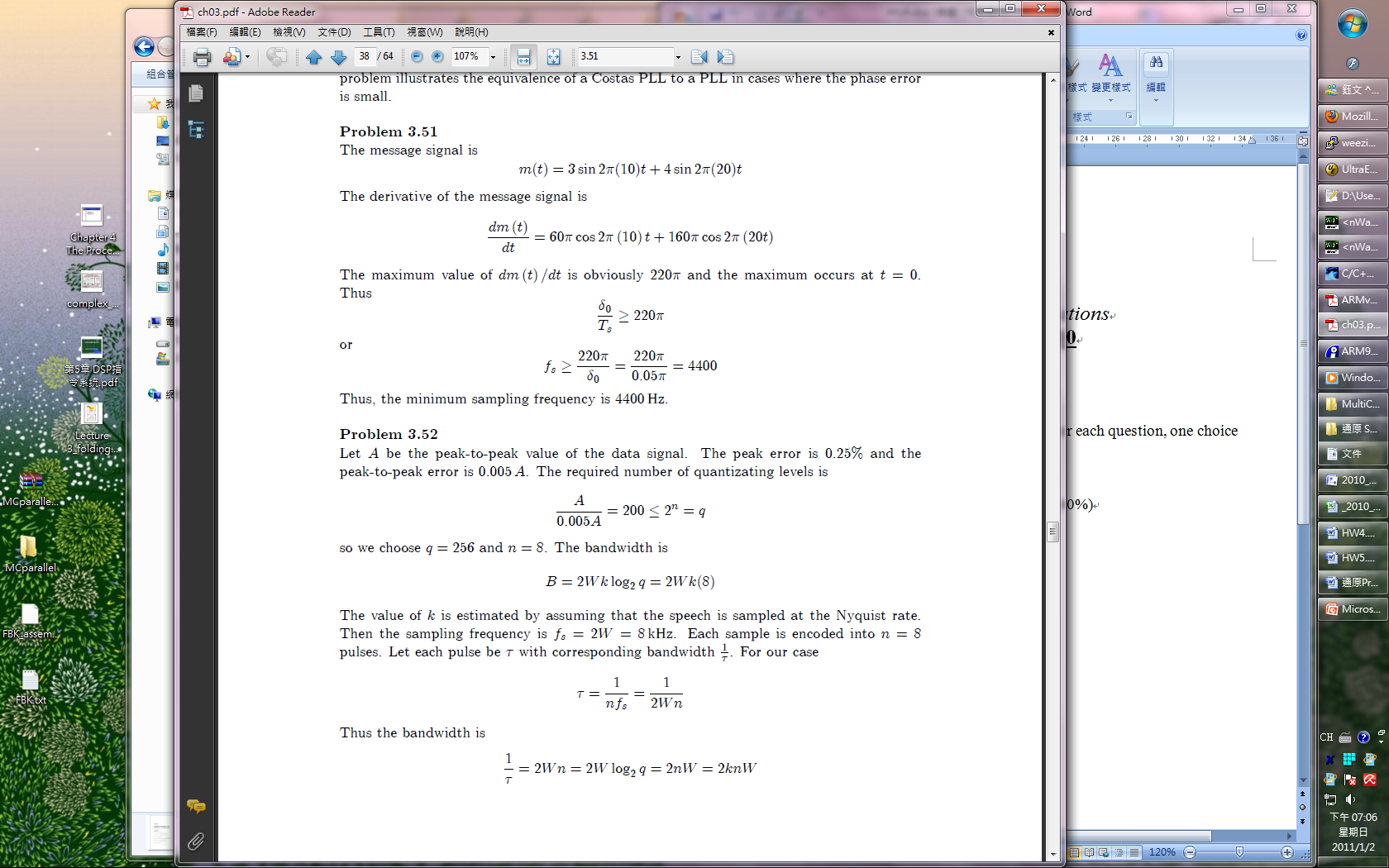 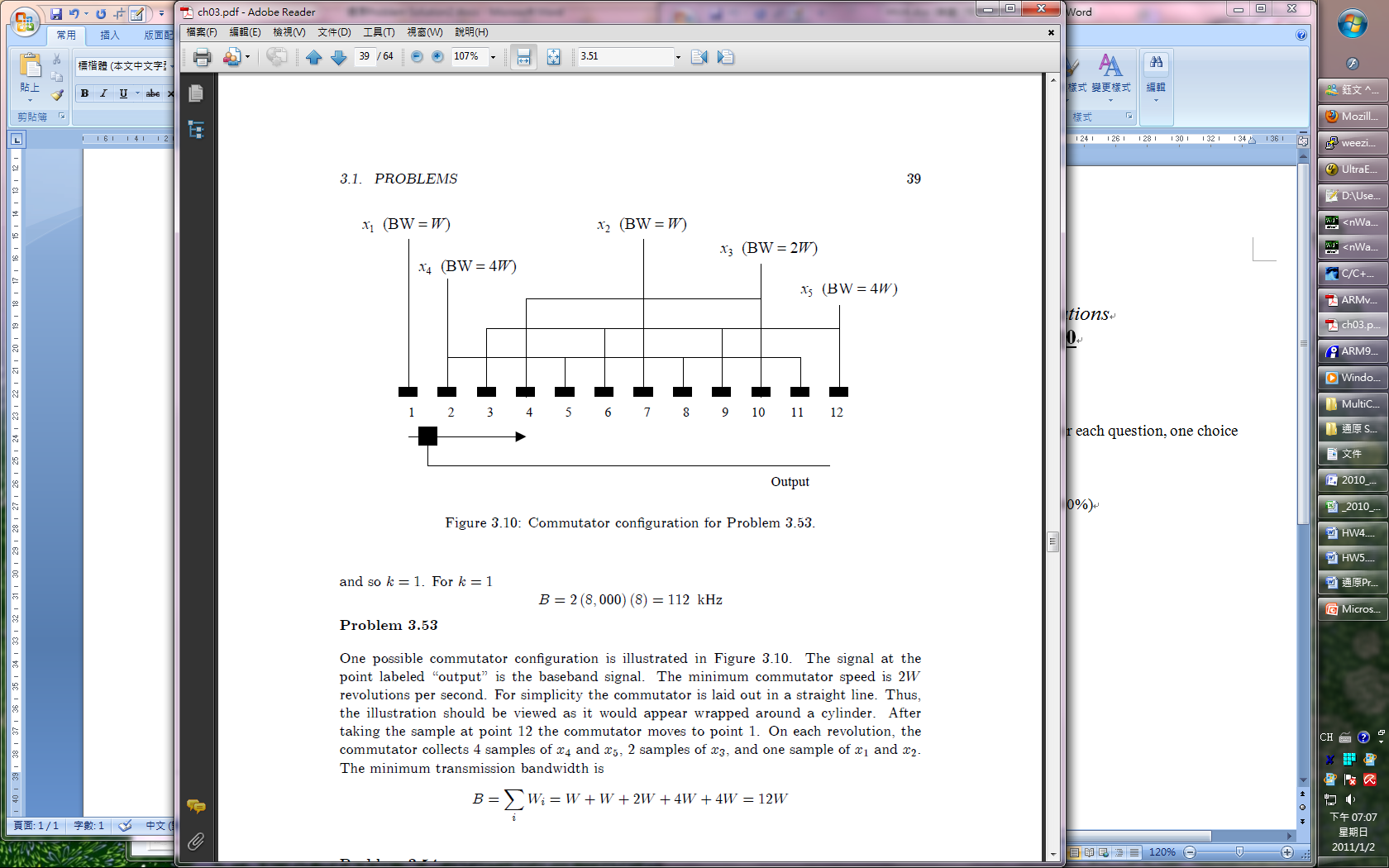 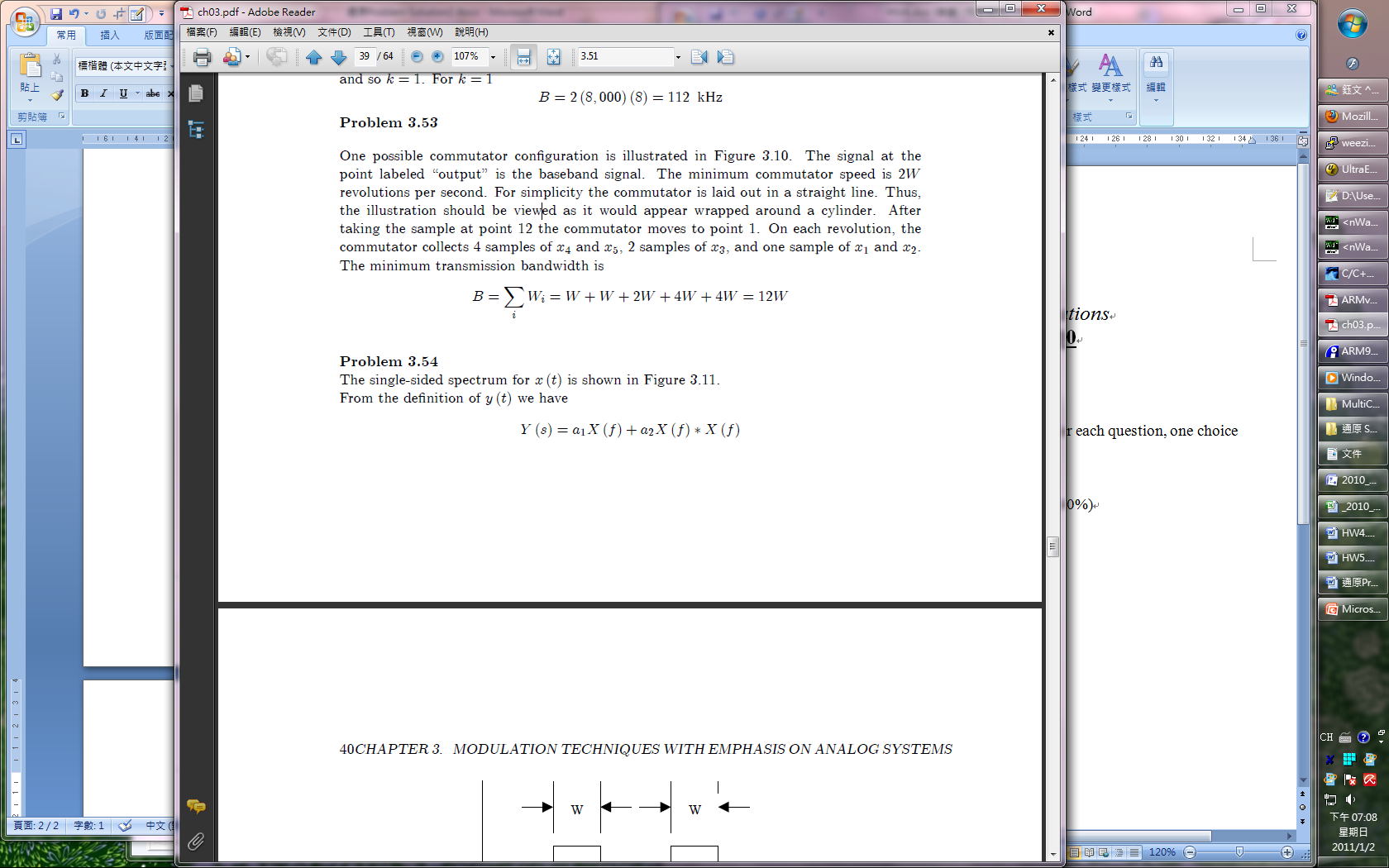 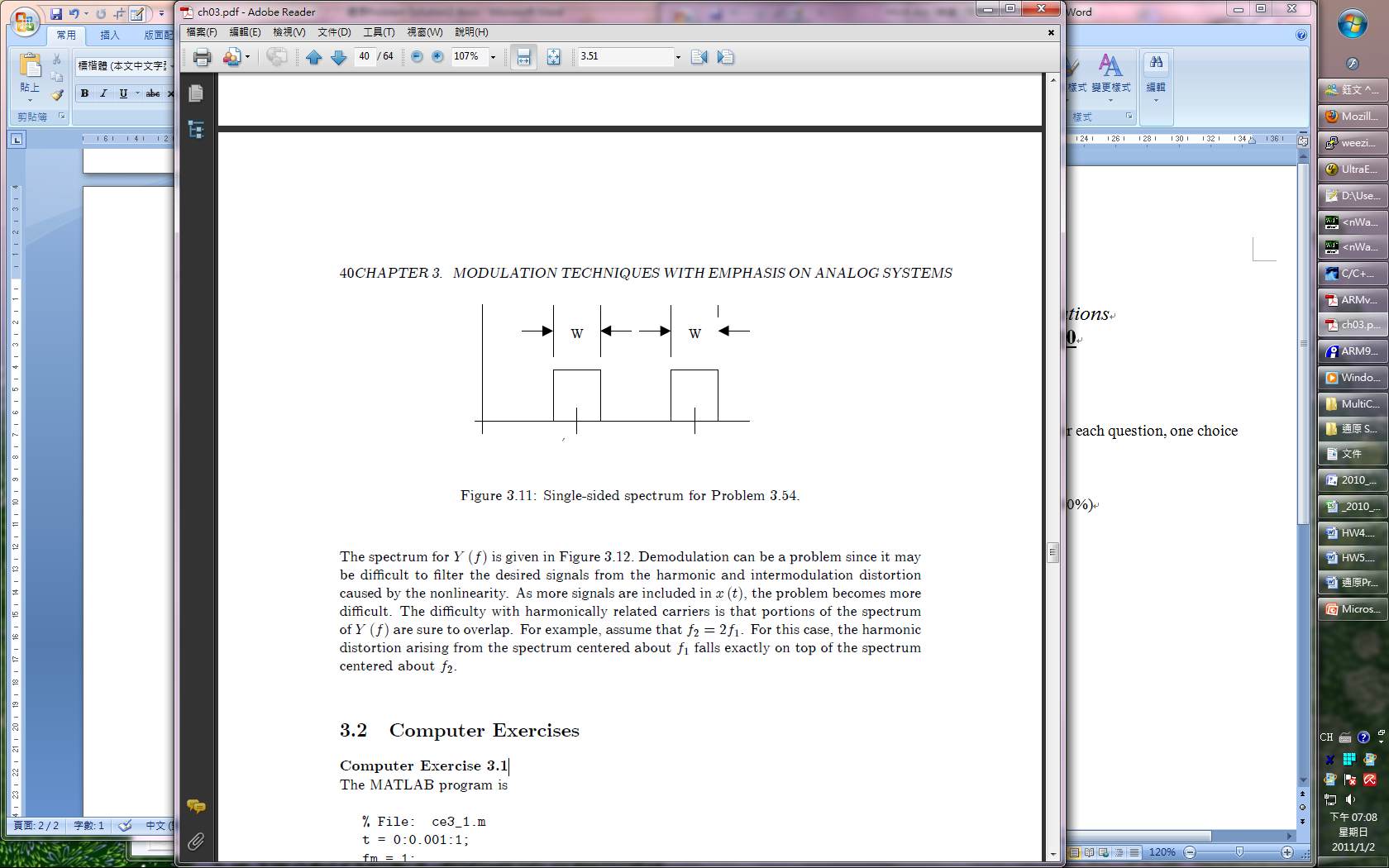 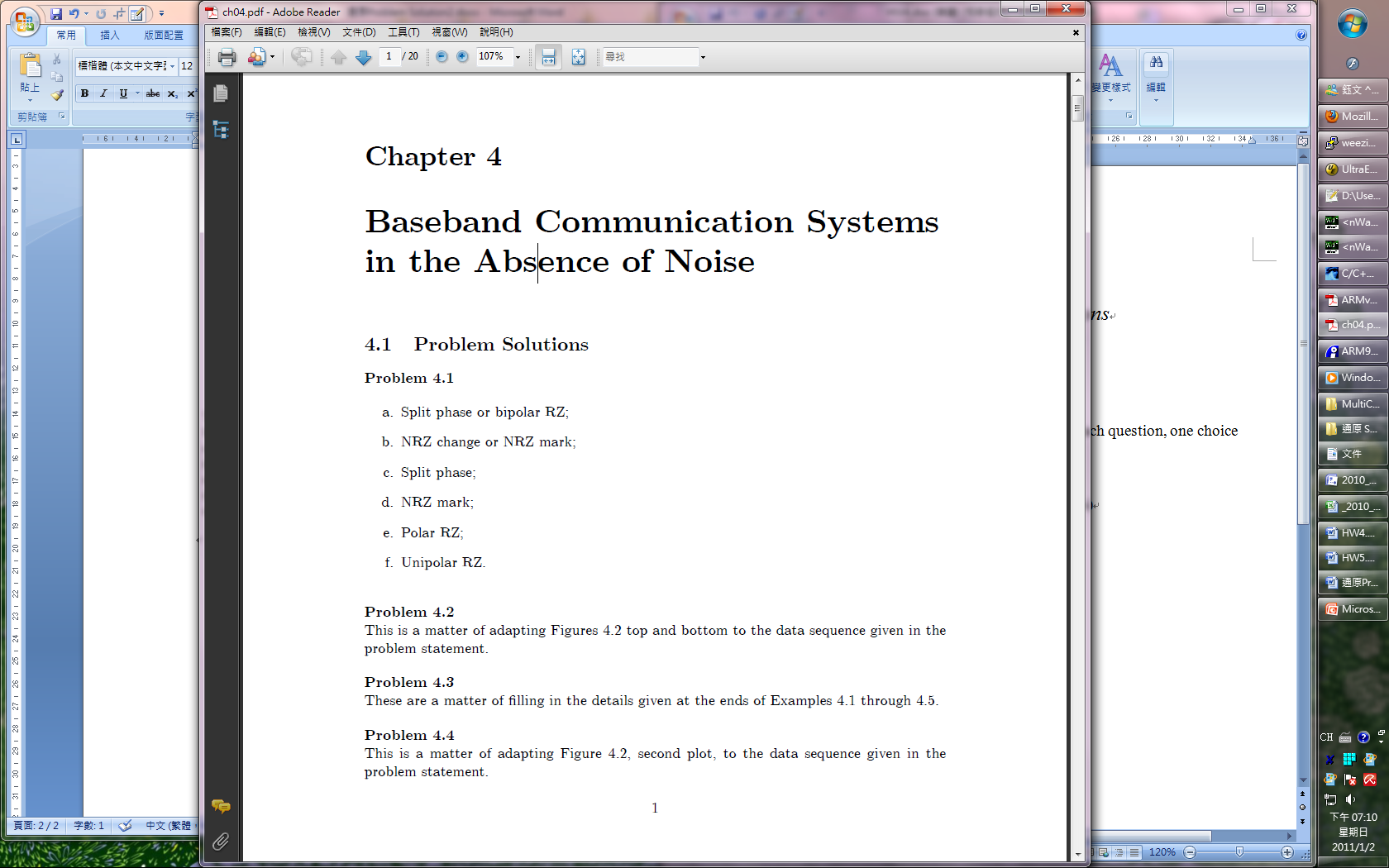 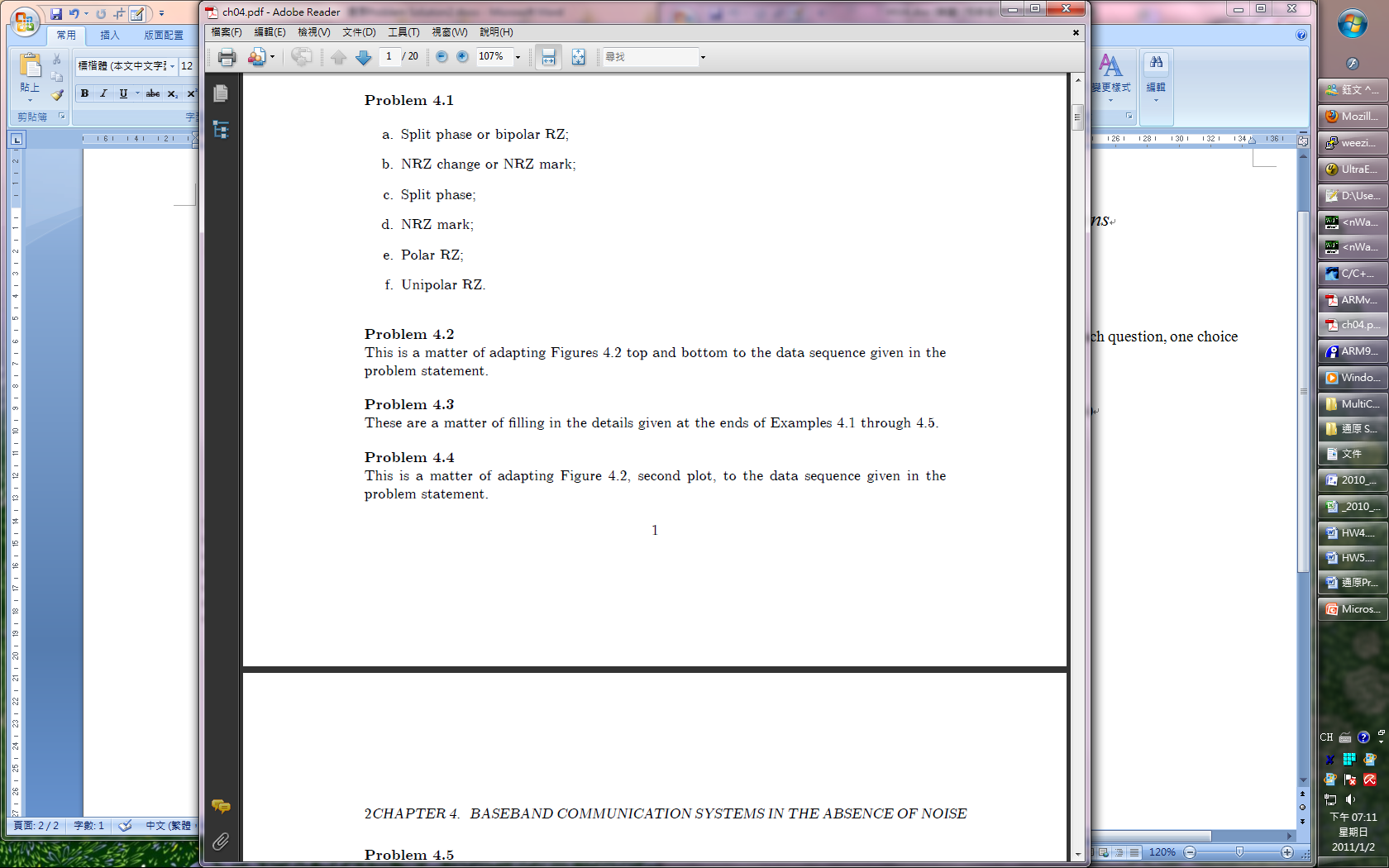 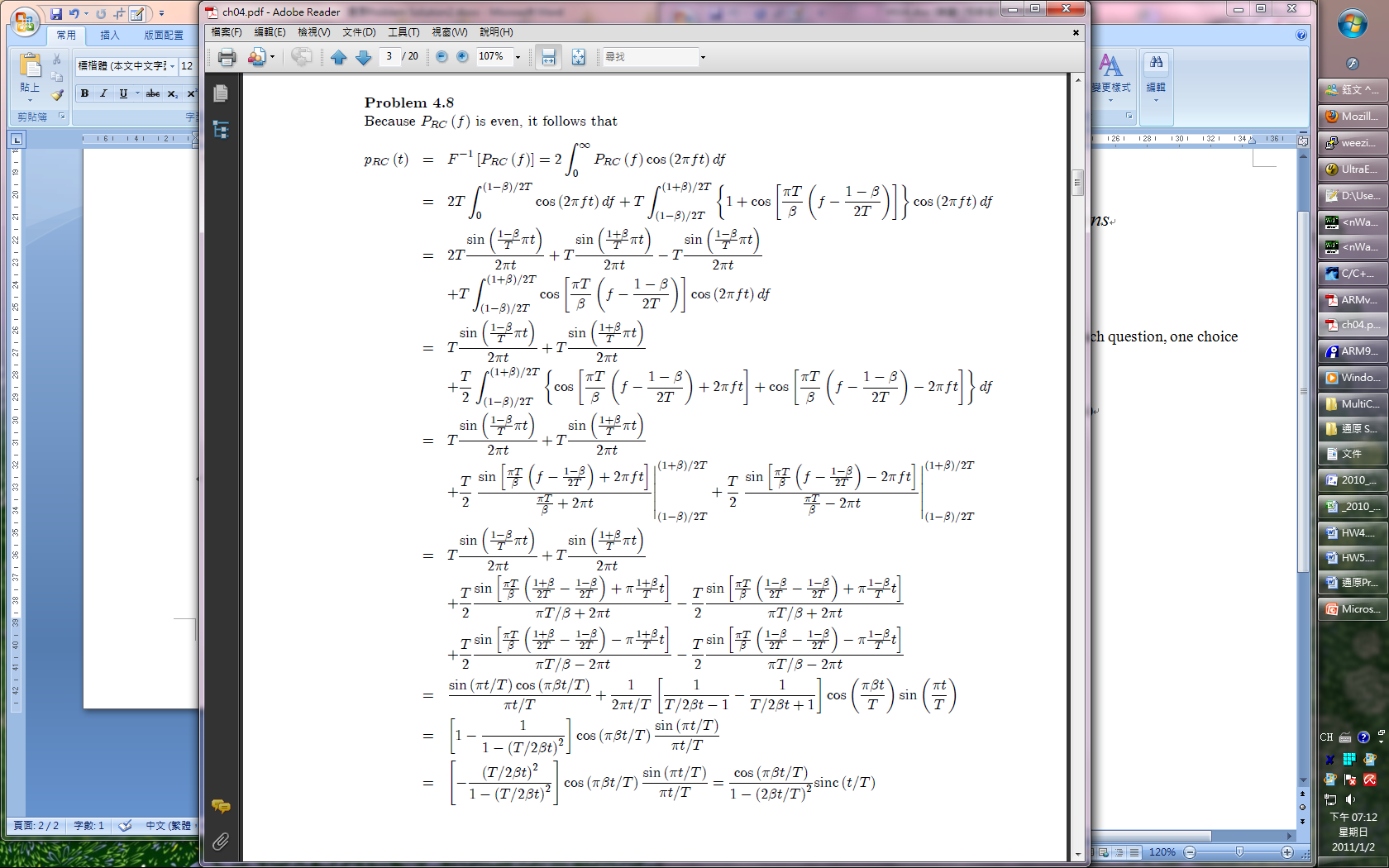 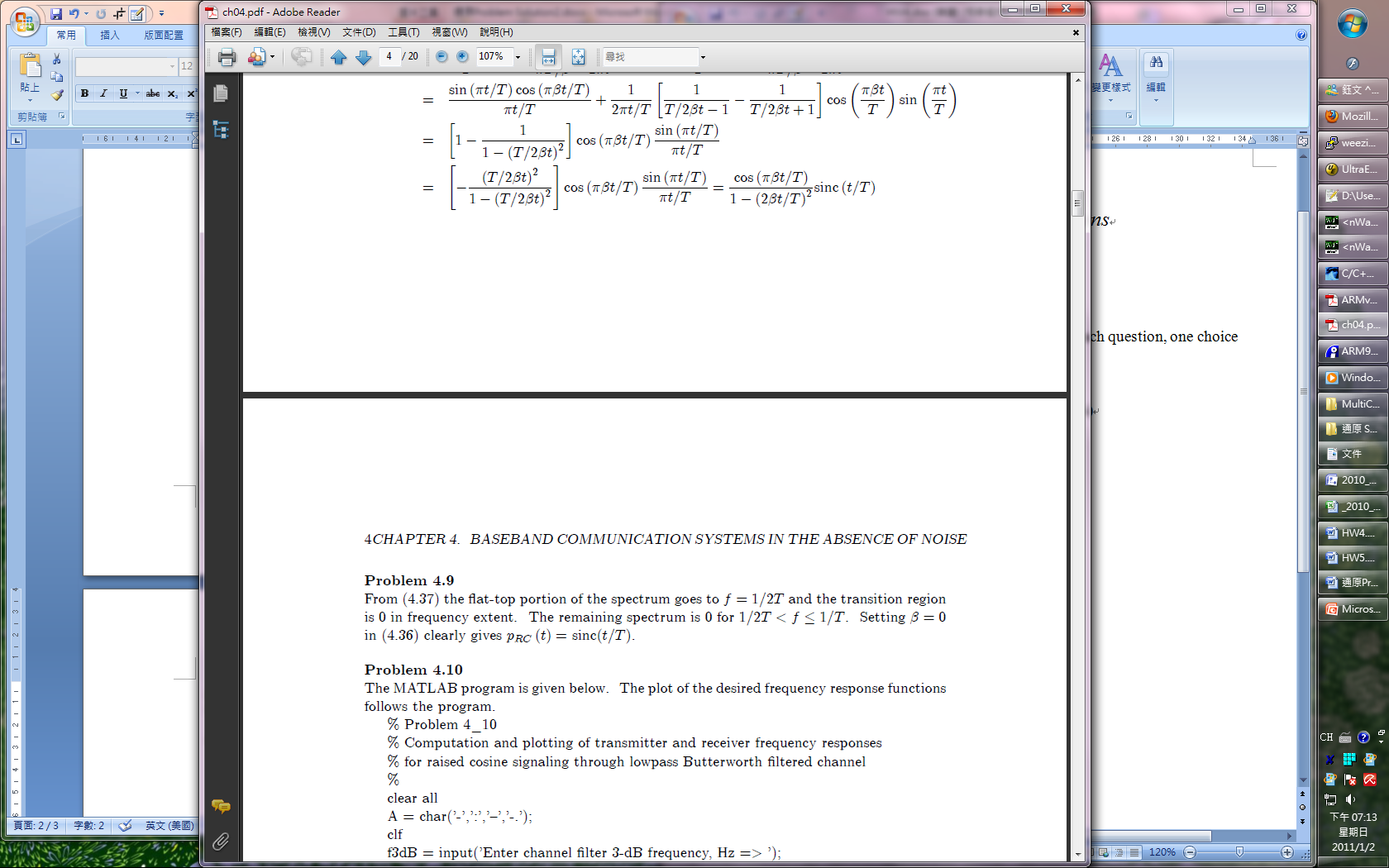 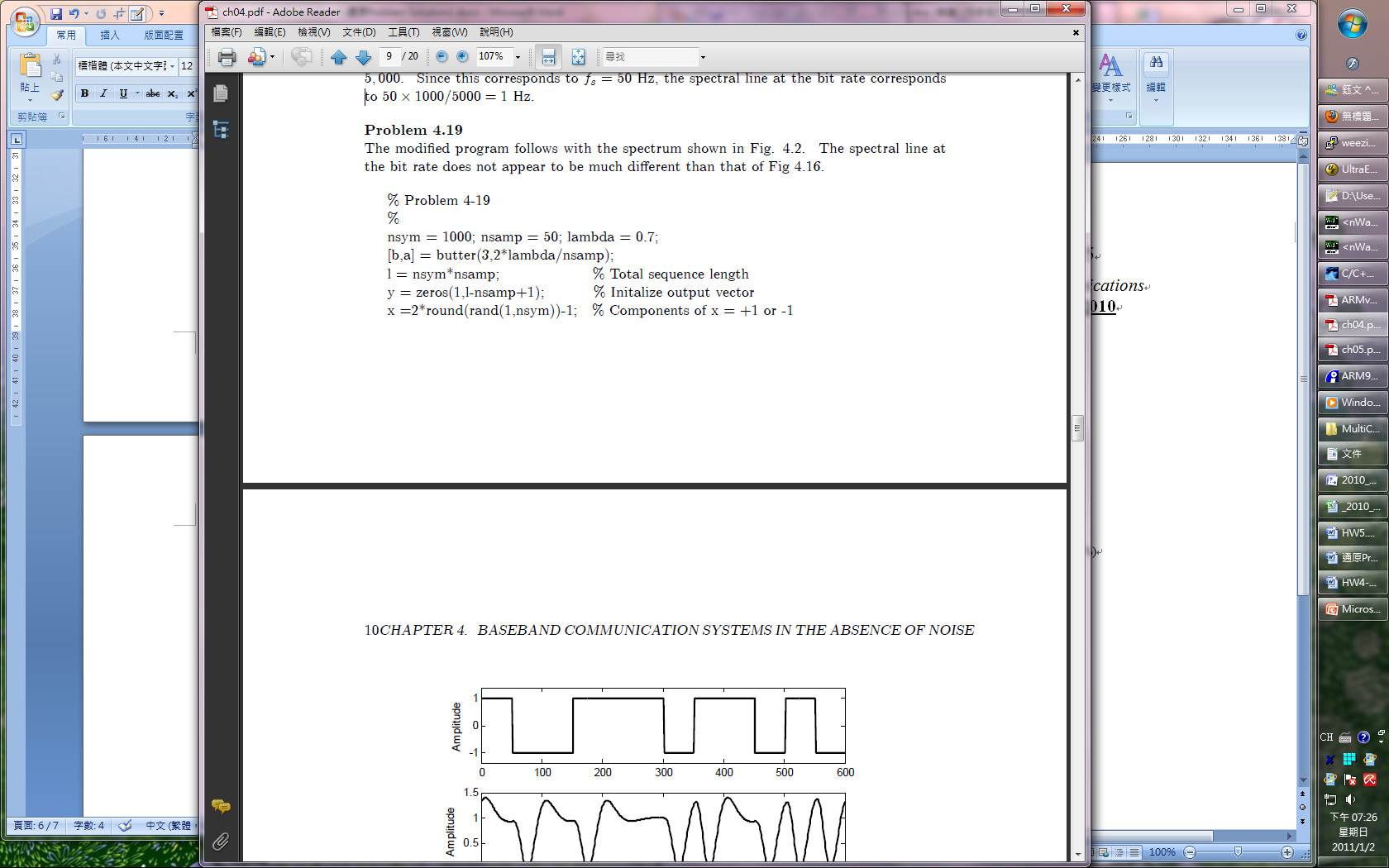 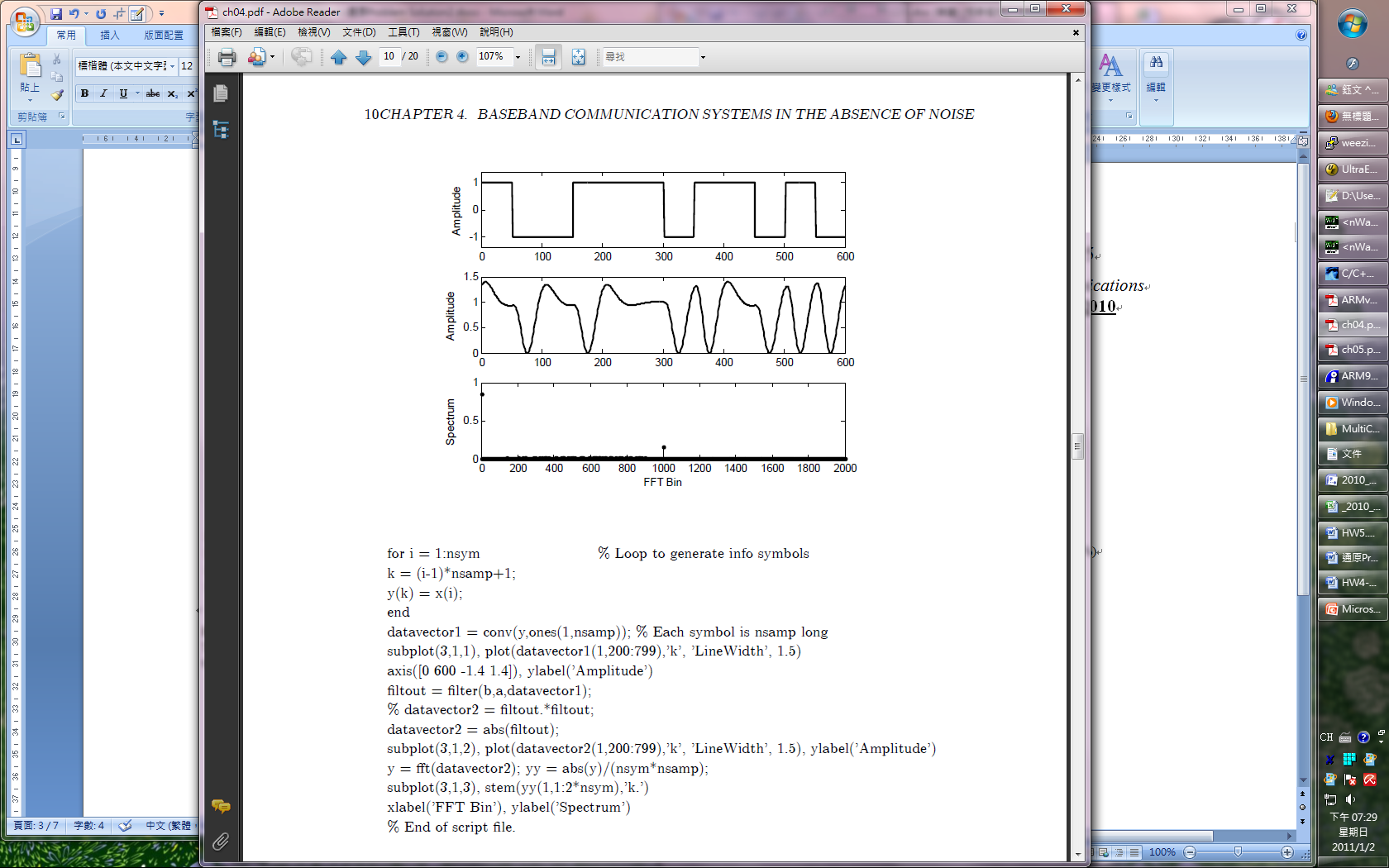 HW5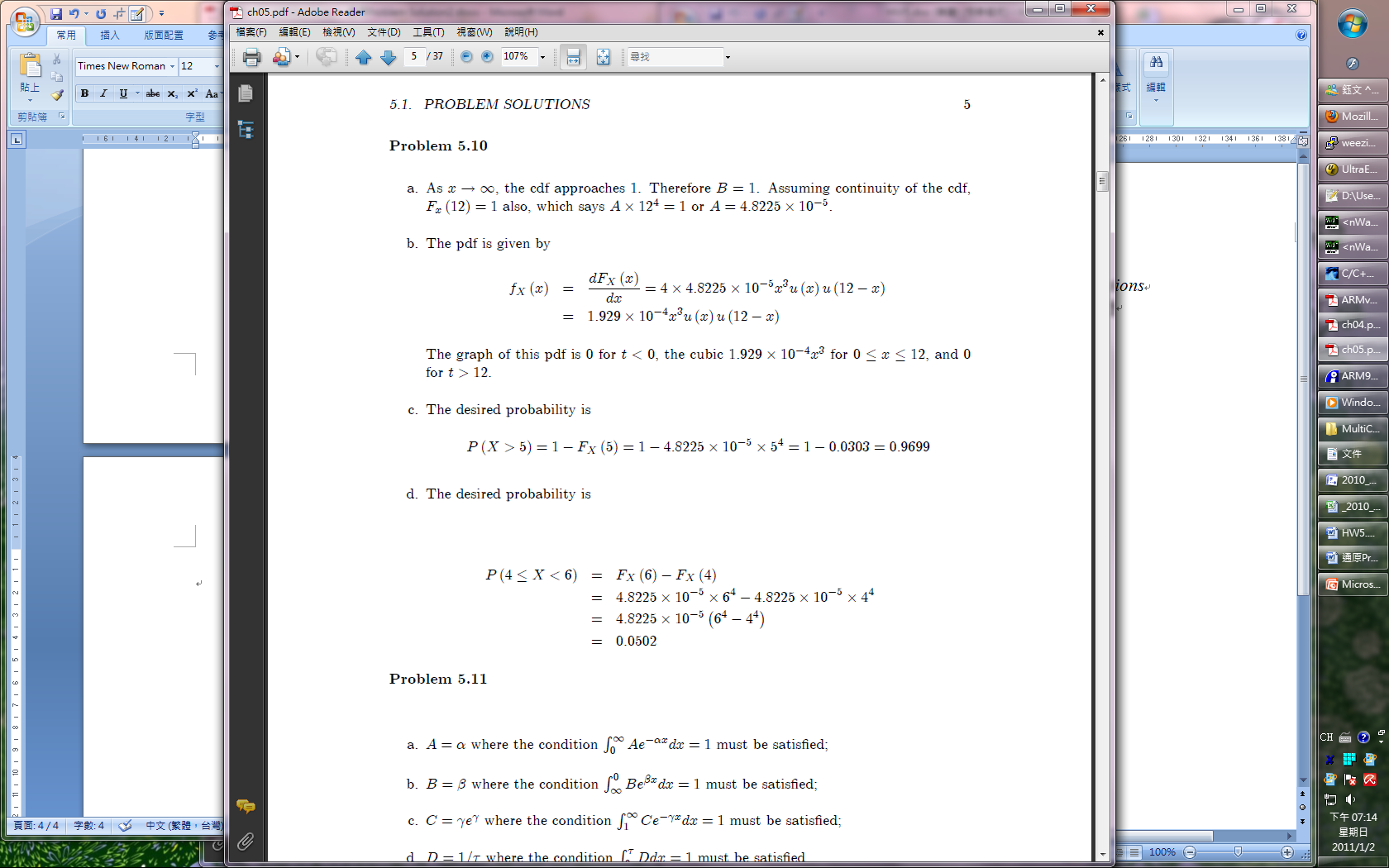 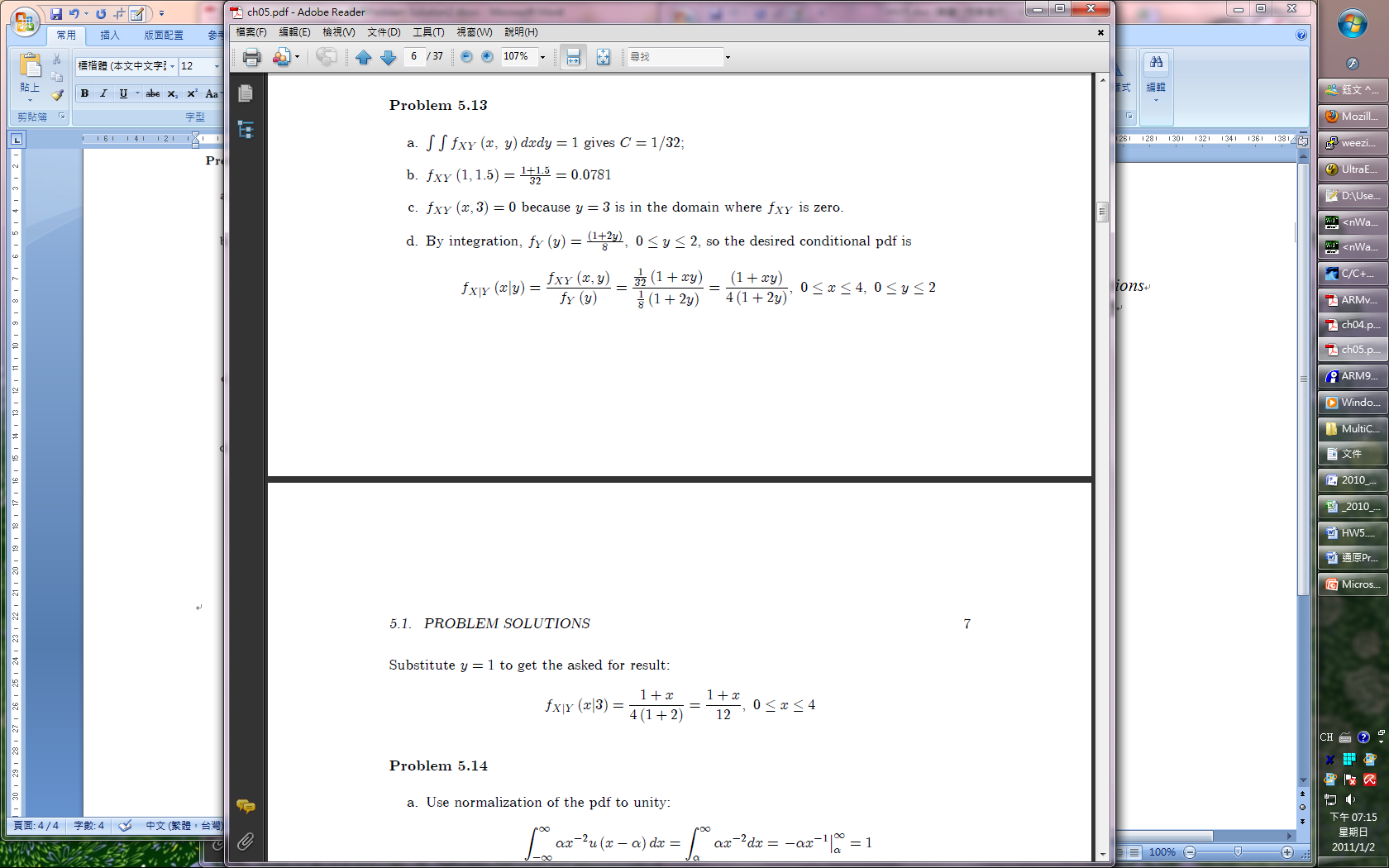 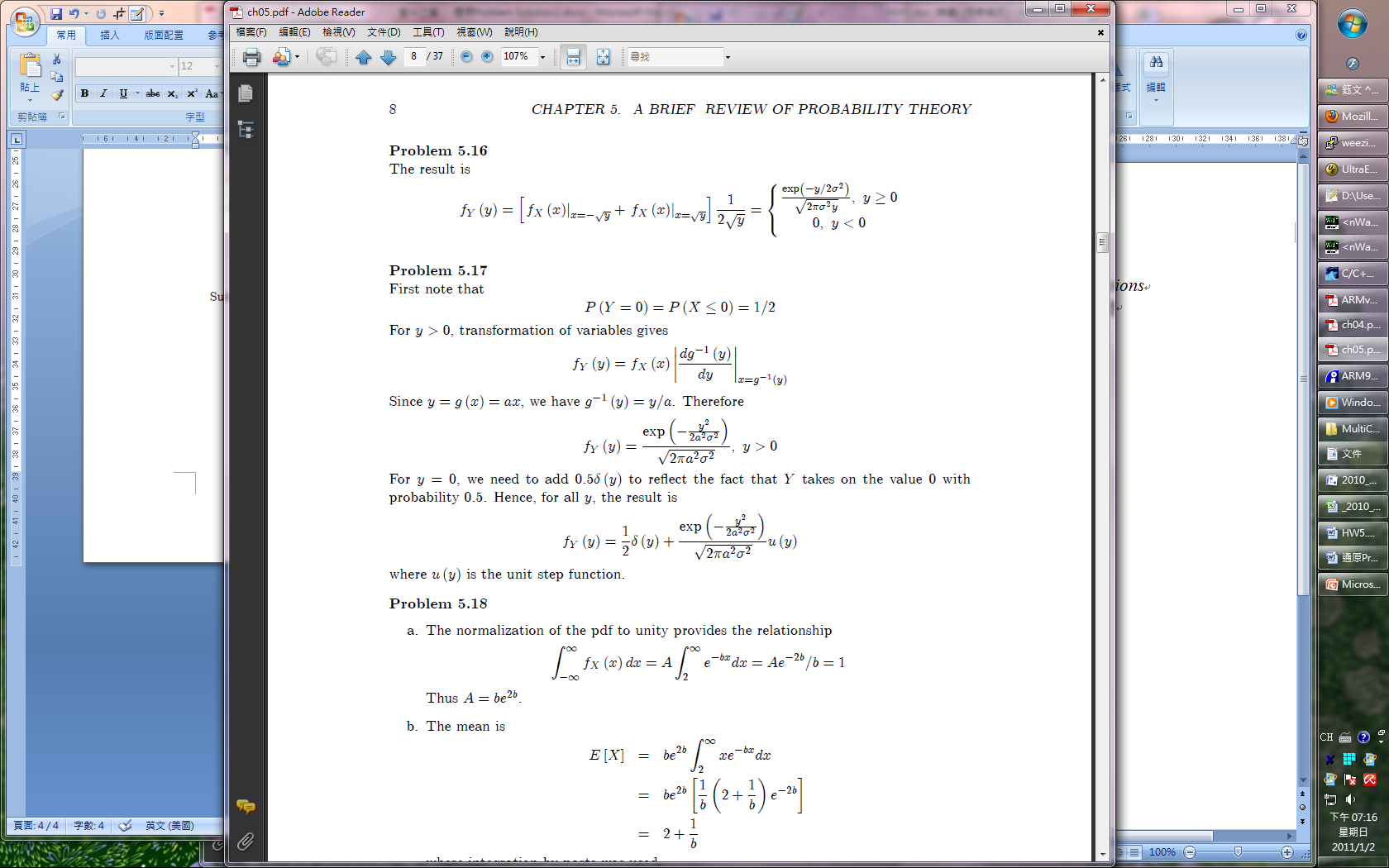 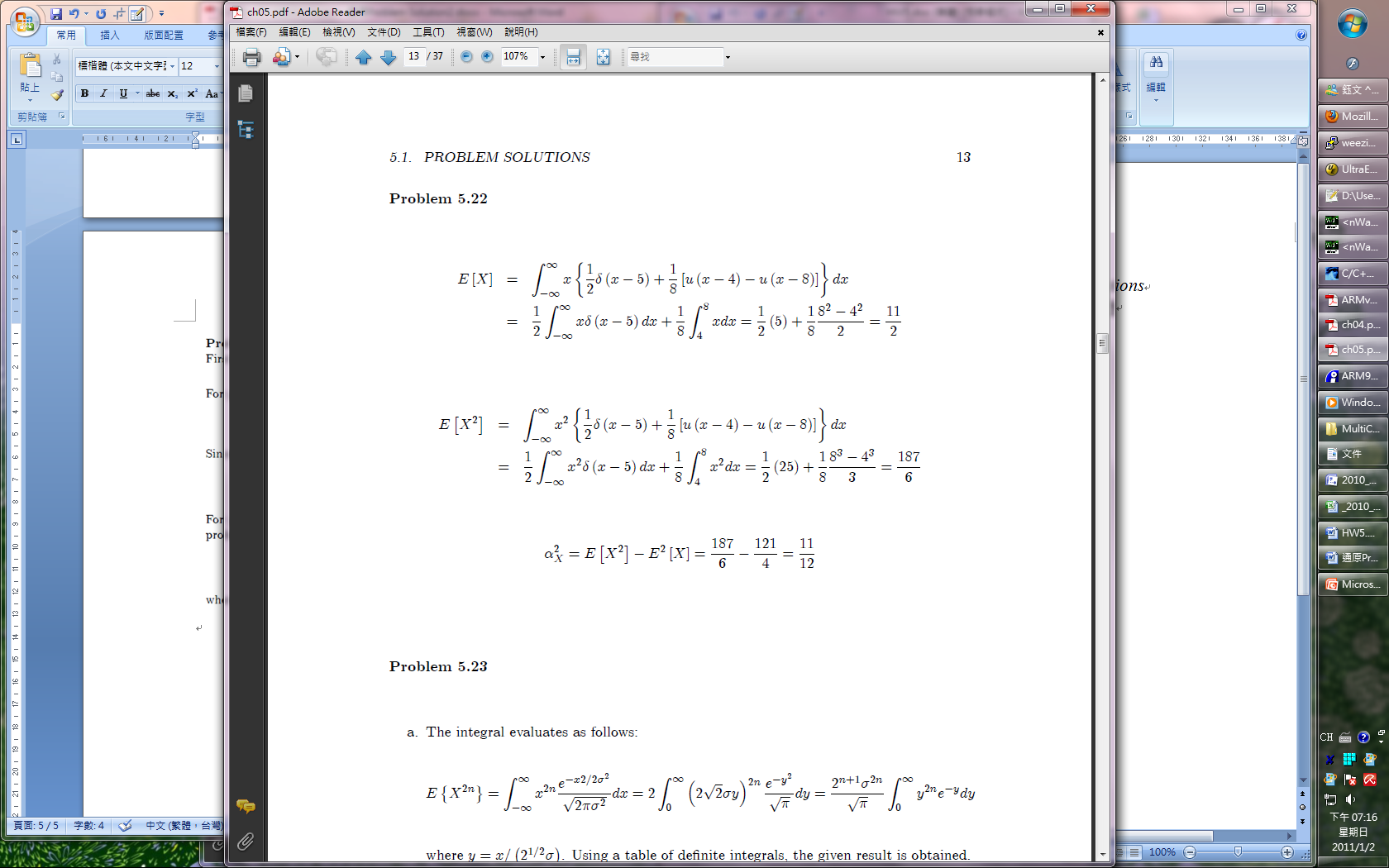 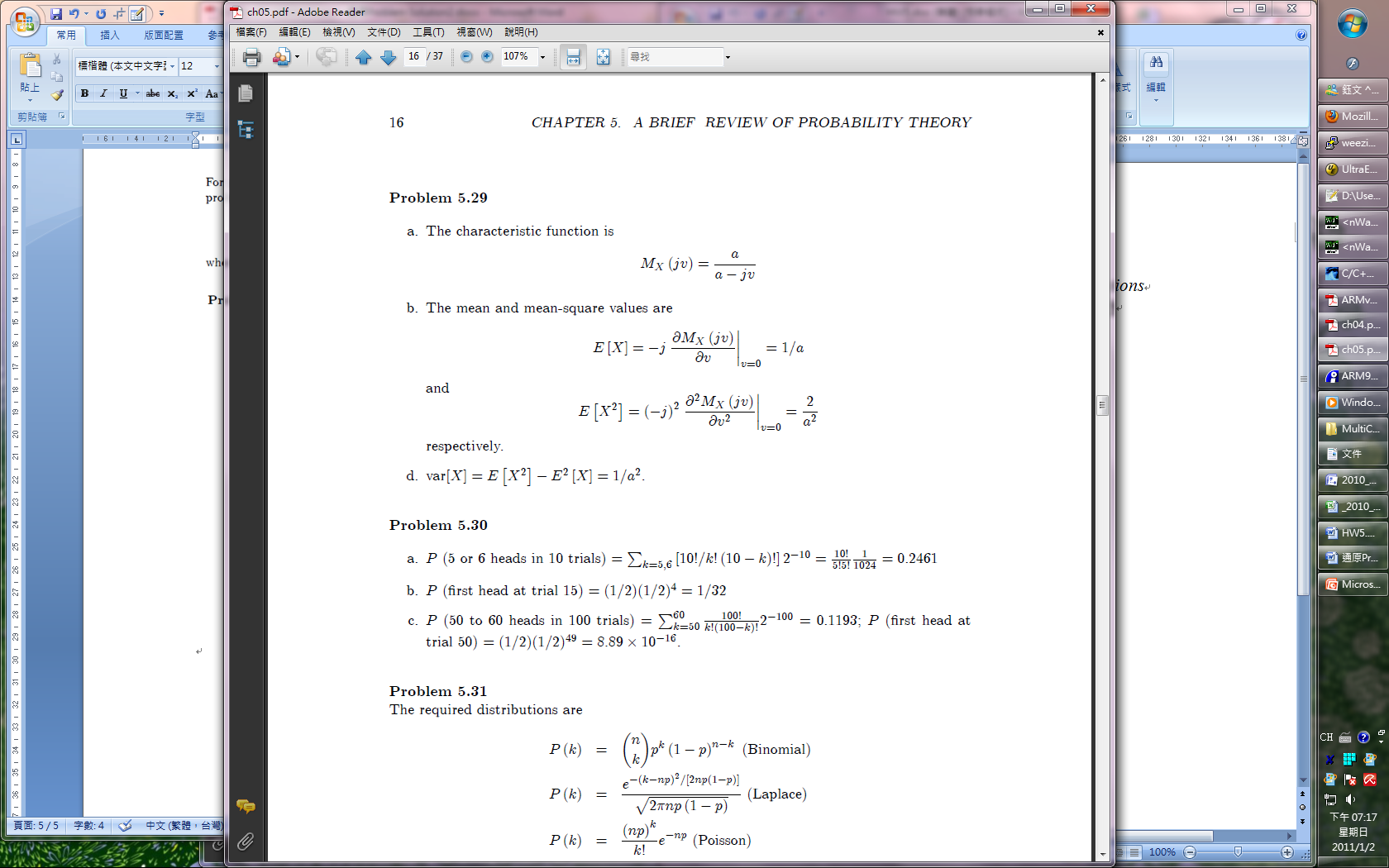 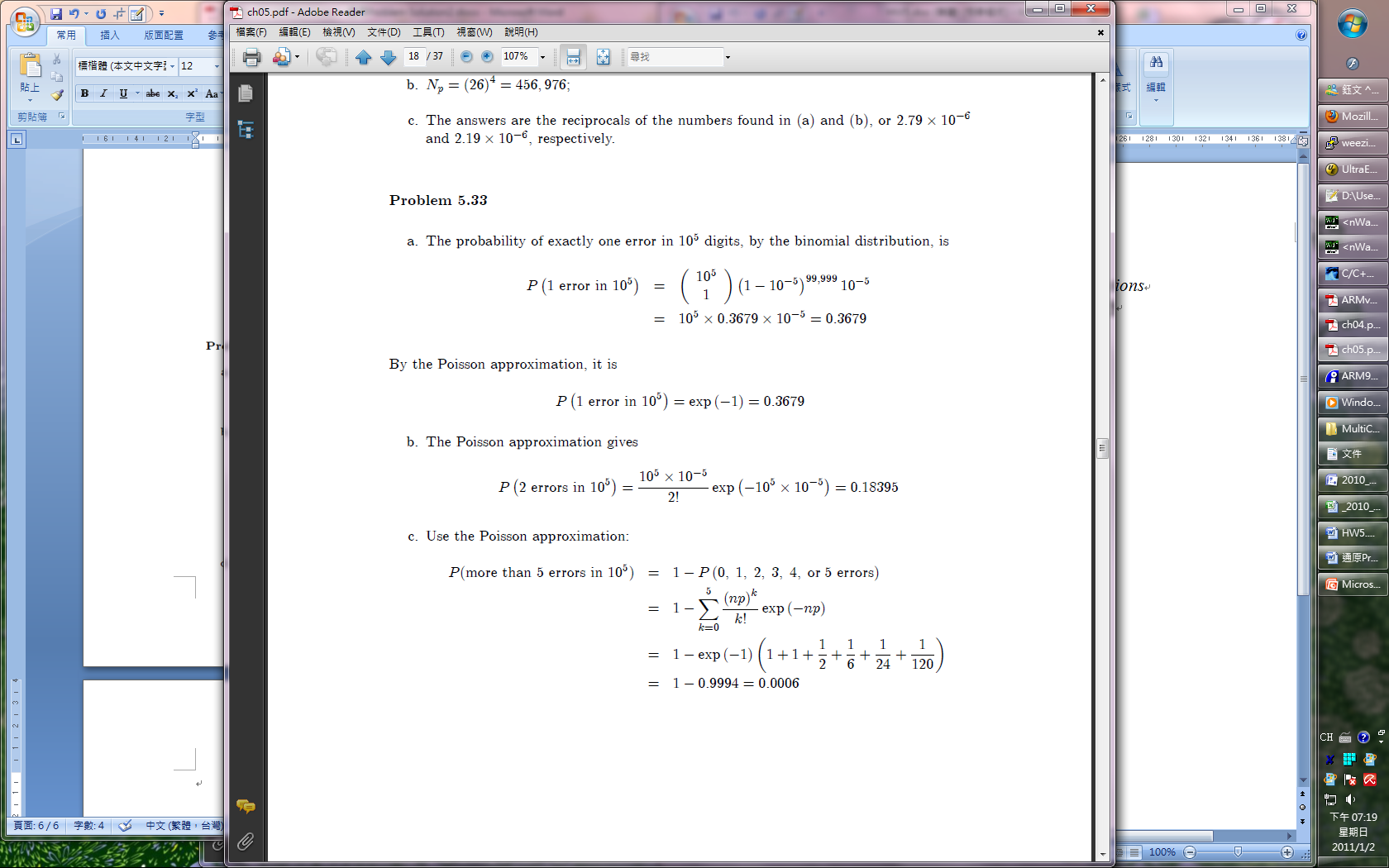 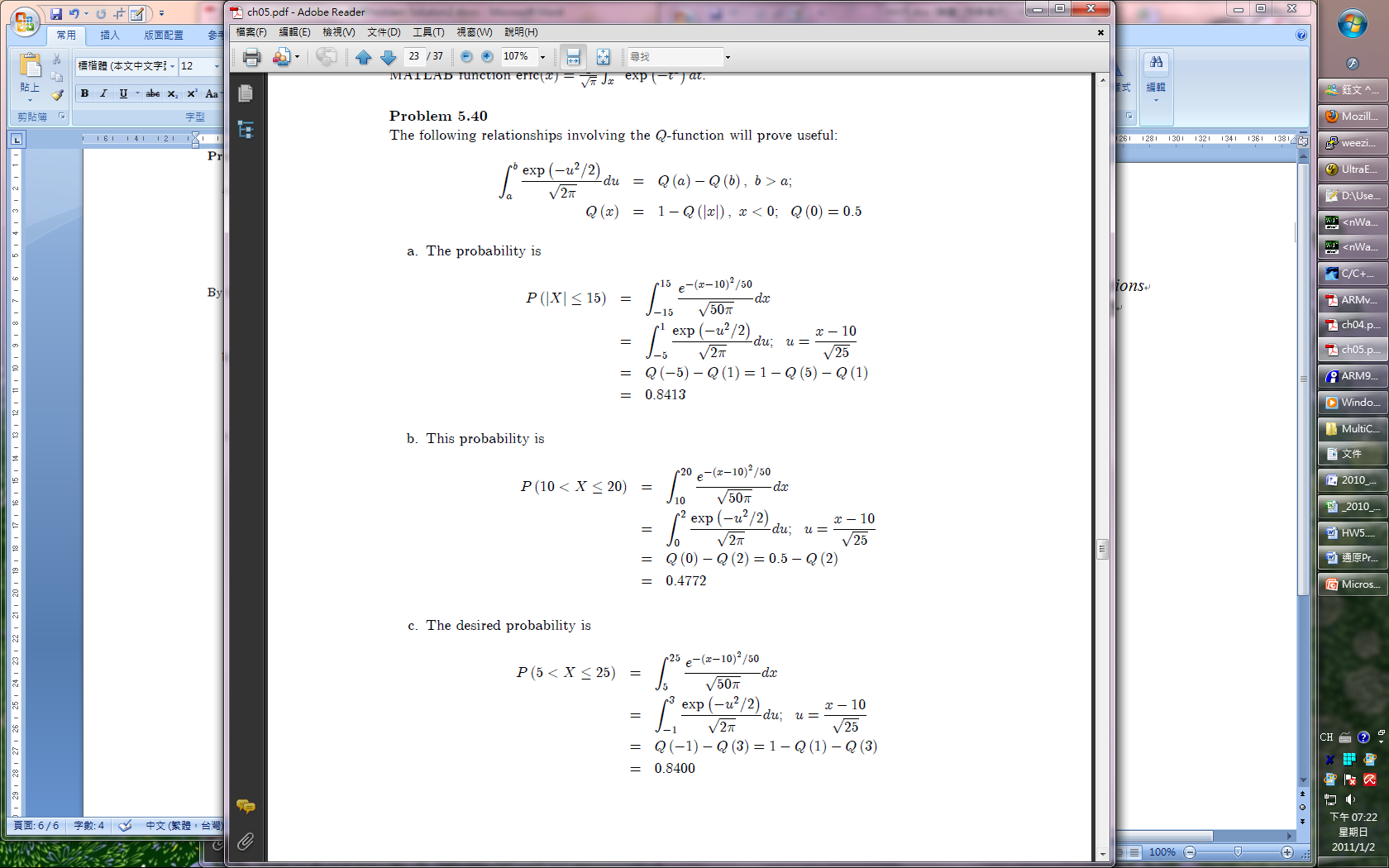 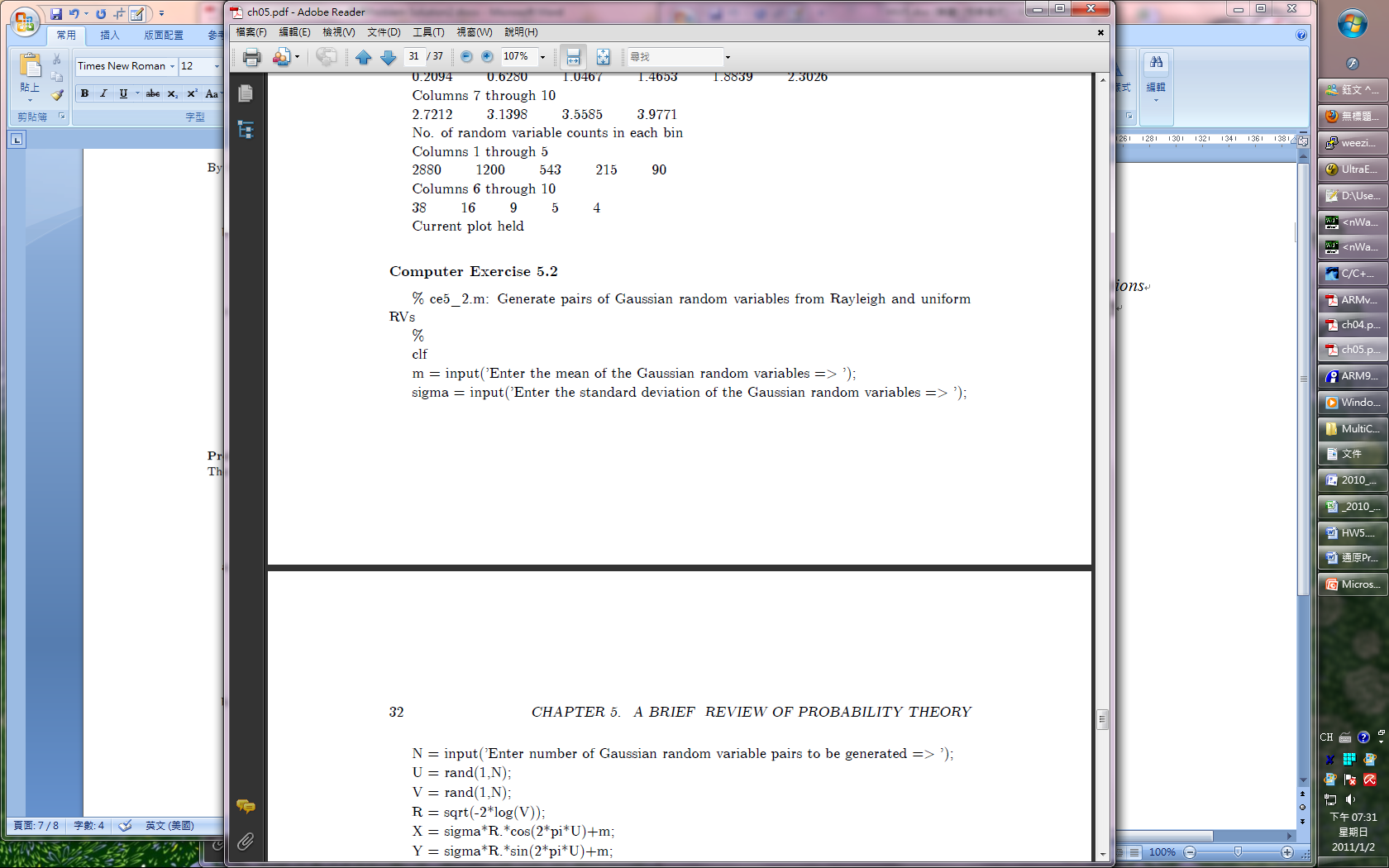 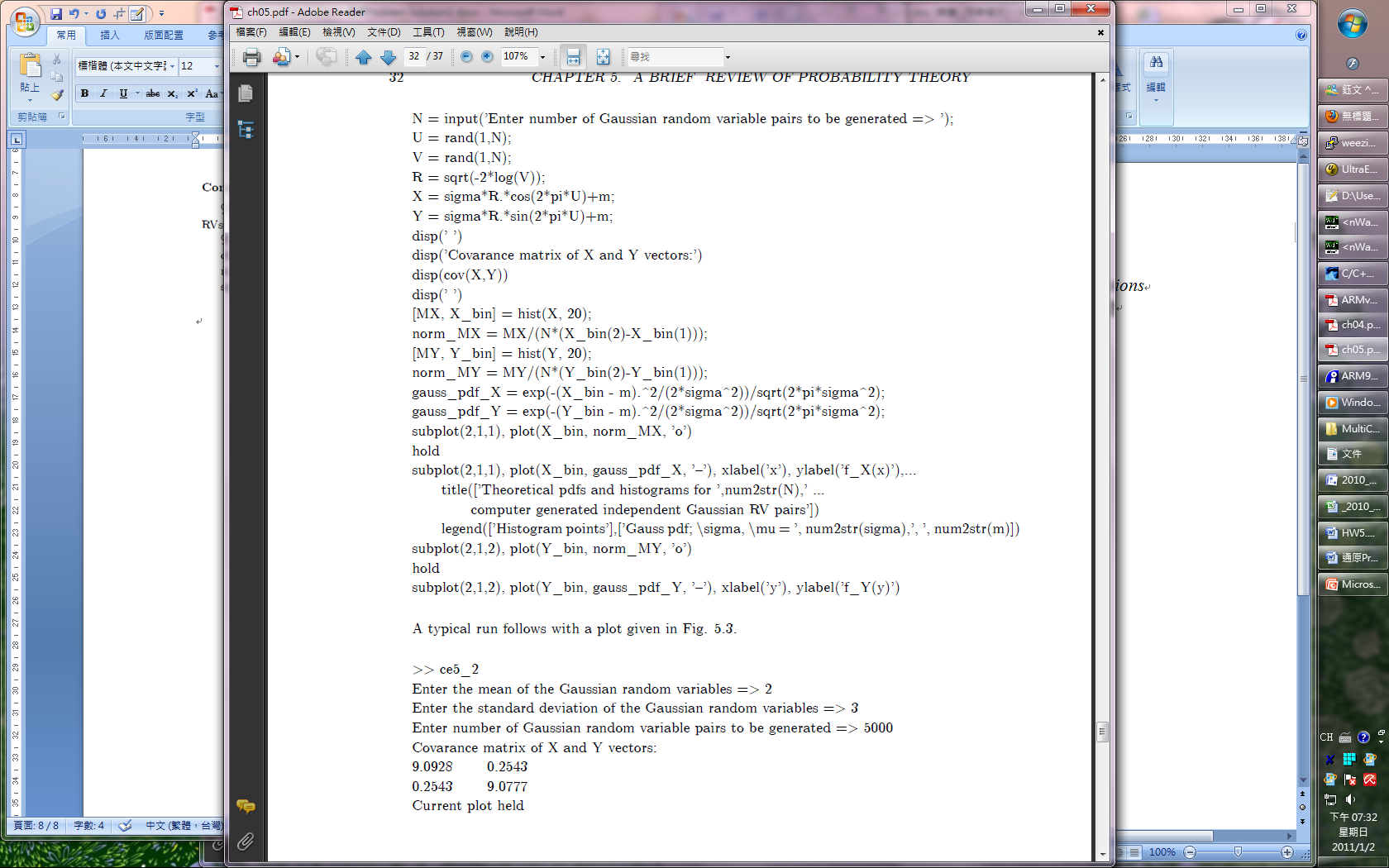 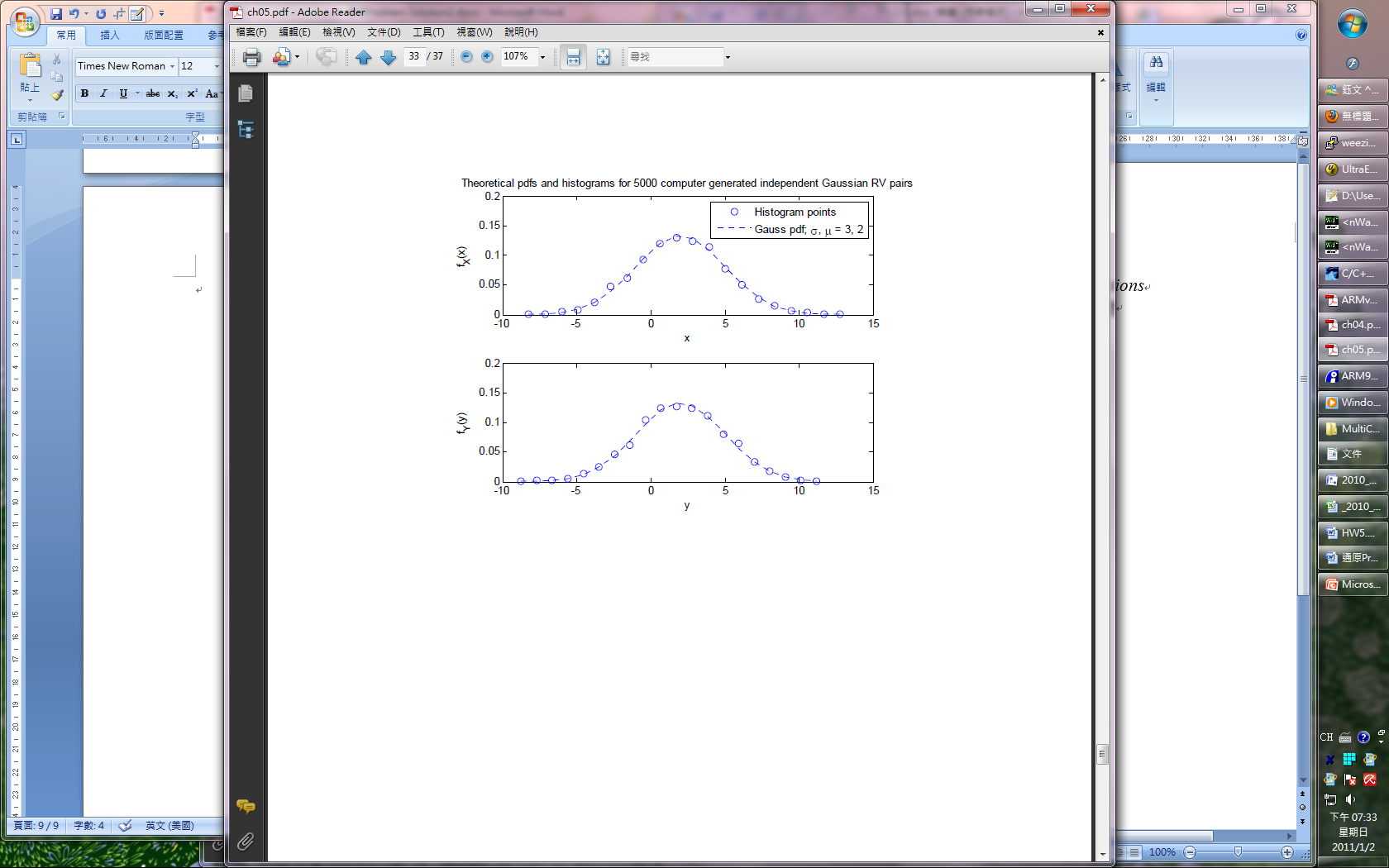 